Circulating Items Inventory - Xinjiang Uyghur Region2205 Beer label - Kashgar piva	No2206 Baxhiski postcard	No	Book/Bound	4488 Painted Buddhas of Xinjiang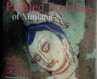 Yes Jacuqes Gies, Laure Feugere, Andre CoutinEditions de la Martinere2002	167 pp4997 Literary thoughts explainedNo Almasbek	Mir	2008	3624998 Collection of Rubayat (Verses)No Almasbek	Mir	2009	2424999 Tatar-Tonga and TayankhanNo Almasbek	Mir	2008	2545000 Uyghur Artillery	No Ushurov, Rahimjan	Mir	2009	2855029 Beyond the Great Wall	Yes Alford, Jeffrey &Duguid, NaomiArtisan Press	2008	376 pp.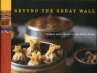 2034 Music	No3060 Music from the Oasis towns of Central AsiaNo The Uyghur Musicians from Xinjuang4615 Sultan Memet - Veten`	No Sultan Memet	World FlightProductions Studio2006	13tracks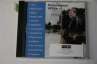 1001 Waiting for Uyghurstan	Yes Roberts, Sean	The Center for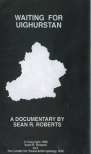 Visual Anthropology, USC1996	55 min.1063 Amanisahan	Yes	National Media Sponsor2003	99 min1305 Silk Road: An Ancient World of Adventure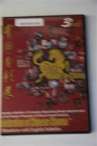 Yes	Central Park Media  2000	630 min3113 On a Tightrope	Yes Petr Lom	Piraya Film	2007	71 min.3114 The 10 Conditions of LoveYes Jeff Daniels	Umbrella Entertainment2010	54 min.4582 Koresh Kosen	No	IAUNRC	2006	34 min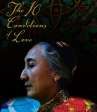 4706 Koresh Kosen	Yes	IAUNRC	2006	34minutes4696 Doppa from Turpan	No	20084697 Doppa from Ghulja	No	20084698 Doppa from Turpan	No	20084699 Doppa from Kashgar	No	20084742 Uyghur man's doppa	No from Keriya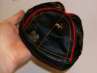 4743 Uyghur woman's hat	No from Keriya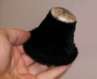 4817 Uyghur tumaq	No	Sabir Bash Kiyimliri, Kashgar, Xinjiang2008	Instrument	4816 Uyghur dap	No	20084880 Dutar	No	Kashgar Musical Instrument Factory2008	Map	4533 Geographical Map of Northwest ChinaYes	Gizi Map4566 Map of Xinjiang Uyghur	No Autonomous Region4785 China	Yes	National Geographic	Model	4879 Traditional National	No Musical Instruments ofXinjiang, China	Periodical	4296 National Geographic, v.189, no. 3Yes Allen, Thomas	National Geographic Society: Washington1996	VHS	1169 Waiting for Uighurstan	Yes	A documentary by Sean R. Roberts.1996	55 min	VCD	4814 Post-Soviet Central	No Asian Uyghur Music andTheatre, Discs A+B4815 Post-Soviet Central	No Asian Uyghur Music andTheatre, Discs A+B (backups)4986	No4992 Shadow of Evening	No4993 Guide	No4994 Mercy	No4995 Our Guests (Musical	No Concert)4996 A. Rakip - Musical	No Concert5001 Mullah Zeidin	No